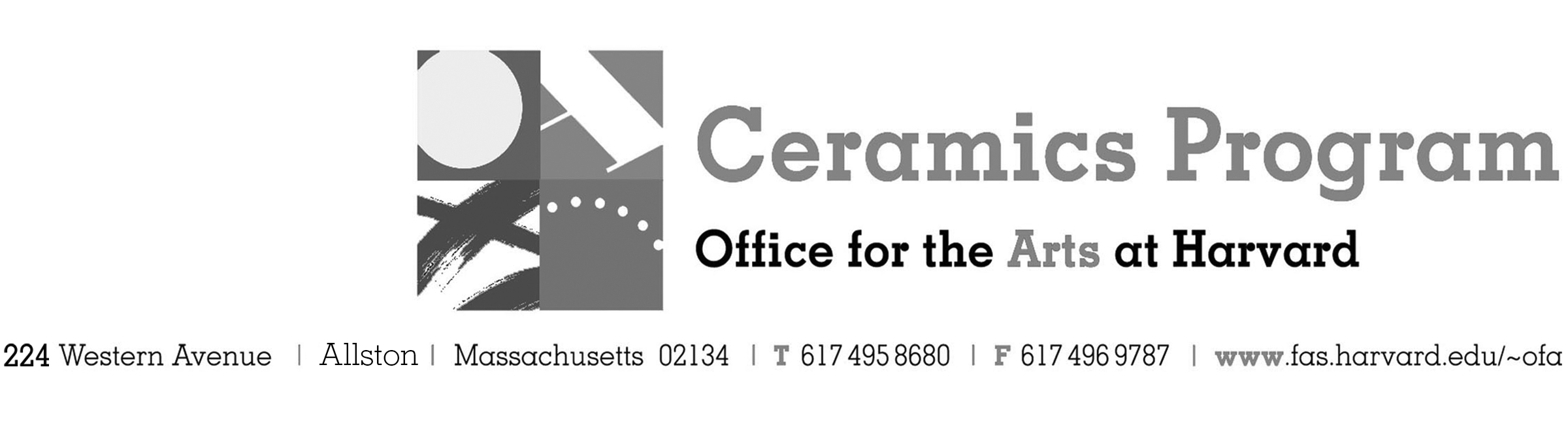 Visiting Artist Workshop: Justin RothshankFall Term 2016      14 week term:  August 29 – December 3, 2016Workshop Dates	 Thursday, October 13, 10:00 am – 5:00pmFees	Enrolled in a course, $125. Not enrolled, $225. Harvard Graduate, $50. Free for Harvard  UndergraduateDescription	In this workshop, Justin Rothshank will focus on making his own ceramic forms on the wheel. He will then introduce how to transfer imagery onto ceramic work using a laser printer and decal paper. An overview of image preparation, printing decals onto decal paper, transferring decals onto greenware and glazed ware, layering of decals, using commercial decals, and firing temperatures for various types of decals. You will learn how to use and fire decals in all kinds of kilns, and we'll specifically talk about electric kilns and soda kilns. Total registration fee and Harvard employee TAP form, if used, must be submitted with the registration form. We can accept payment in cash, check or money order. We do not accept credit cards. Make check or money order for workshop fees payable to Harvard University. Send or bring this registration form, payment and a TAP form if applicable, to the studio: Ceramics Program, Visiting Artist Workshop, 224 Western Ave. Allston, MA  02134Contact		   Name  (please print)  	   									Address 						City  					 State  	        Zip                        E-mail Address           					Telephone (day) 		             		   (cell) 	       				           Enrolled in a class          Not enrolled in a class     Harvard Employee:  TAP eligible: regular          Long service       not TAP eligible  Harvard:  Undergraduate      Graduate    Class of____        	   School/ Depart. at Harvard: _________________Harvard Affiliation:  Alum     Extension School  Student      Spouse of Harvard Employee 	for studio use only:  Date received                     Check # 	                    Amount $                      TAP form	                	WorkshopTotal FeeJustin Rothshank Visiting Artist Workshop $ $ Workshop Fee $